CPD Action Plan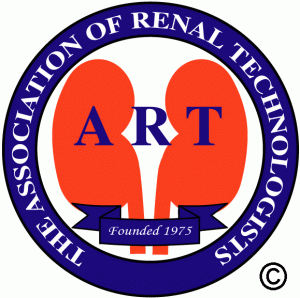 The Association of Renal Technologistswww.renaltech.net/educationTechnologist signature: …………………………………………………………….……….      Manager/mentor signature: …………………….…………………………………....……..NameDate of reviewYearObjectives for the coming year
(Must be specific, measurable and realistic)Actions/training requiredCostTarget Date